Projekts4.pielikumsMinistru kabineta 20__.gada___. ______noteikumiem Nr._____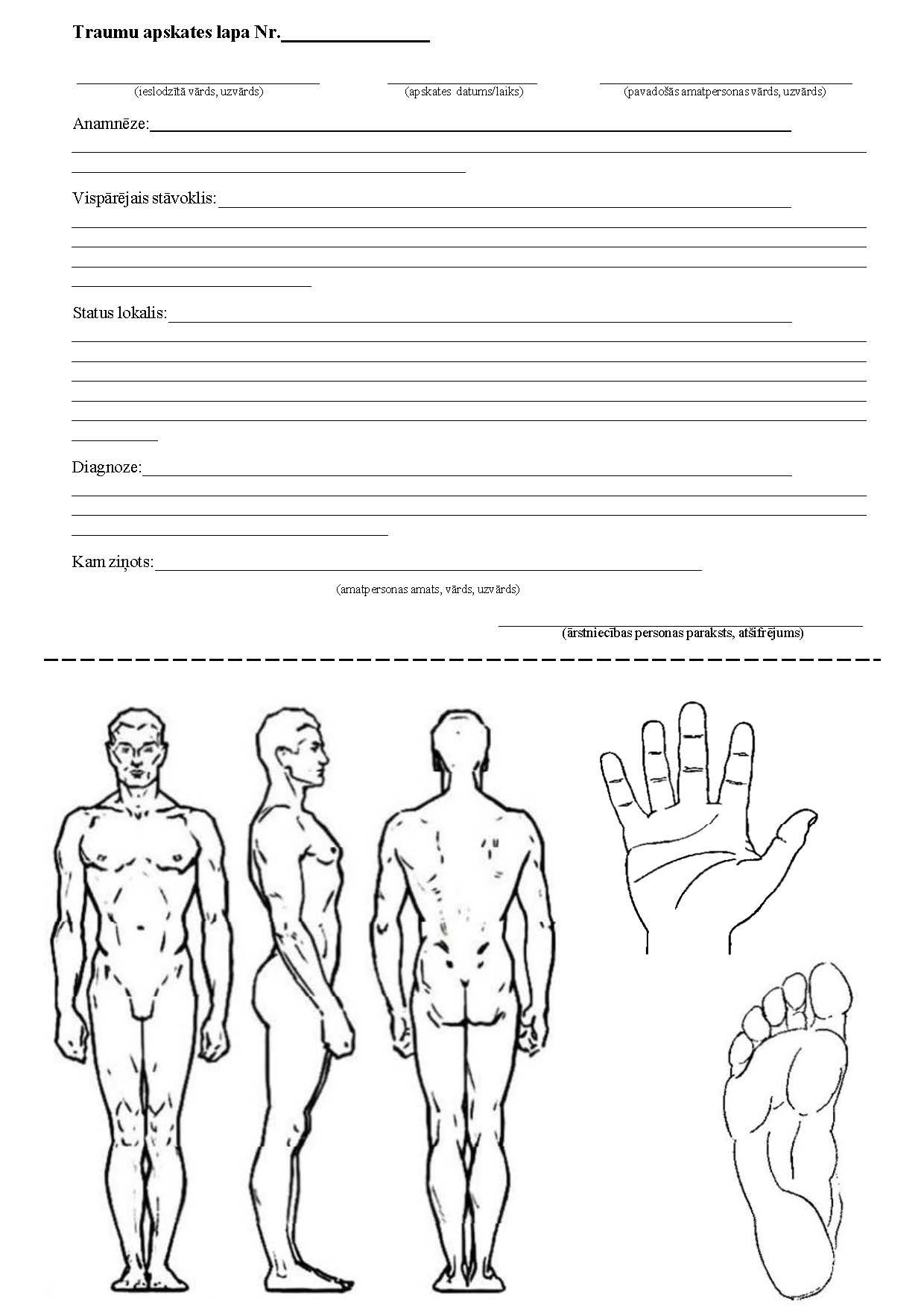 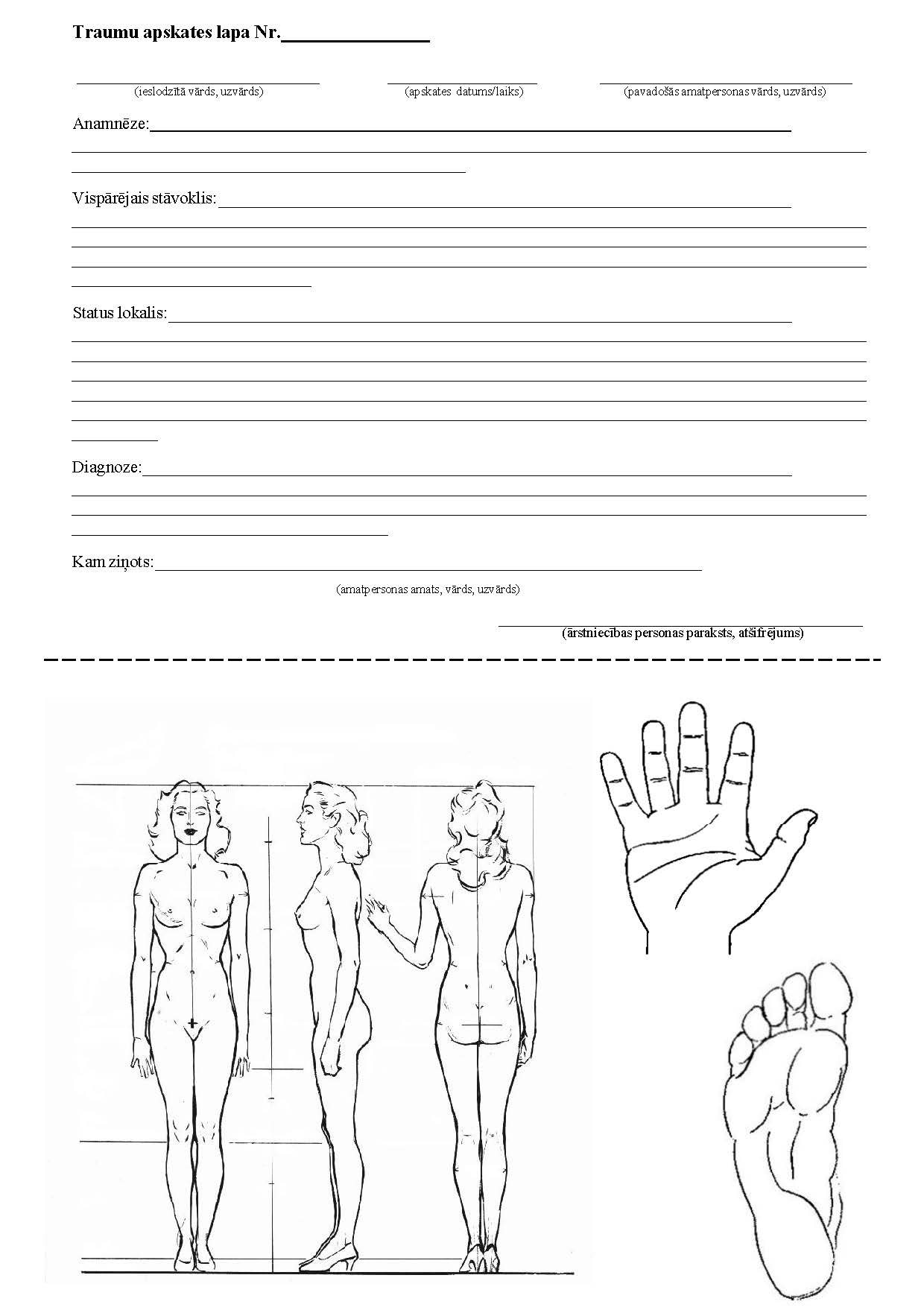 Tieslietu ministrs							Dzintars RasnačsIesniedzējs:Tieslietu ministrijas valsts sekretārs				Raivis Kronbergs23.04.2015. 9:4229K.France-Bamblovska67036751; Keta.France-Bamblovska@tm.gov.lvV.Viktorovs67290315, Vadims.Viktorovs@ievp.gov.lv